Publicado en Barcelona el 20/09/2017 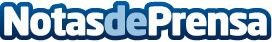 Una agencia de marketing de Barcelona ficha a Chiquito de la CalzadaInboundCycle, agencia especializada en marketing inbound, ha apostado por el humor de Chiquito de la Calzada para su última campaña y así, ver si sus suscriptores se daban cuenta de una broma insertada en el contenido del productoDatos de contacto:Pep Botey Beguiristain936116054Nota de prensa publicada en: https://www.notasdeprensa.es/una-agencia-de-marketing-de-barcelona-ficha-a Categorias: Marketing Cataluña E-Commerce http://www.notasdeprensa.es